Перечень областей аккредитации испытательных лабораторий(лабораторий неразрушающего контроля)Объекты контроляВиды (методы) неразрушающего контроляВиды деятельностиПримечание: Если ссылочный документ заменен (изменен), то при пользовании   настоящим Перечнем областей аккредитации следует руководствоваться заменяющим (измененным) документом. Если ссылочный документ отменен без замены, то положение, в котором дана ссылка на него, применяется в части, не затрагивающей эту ссылку.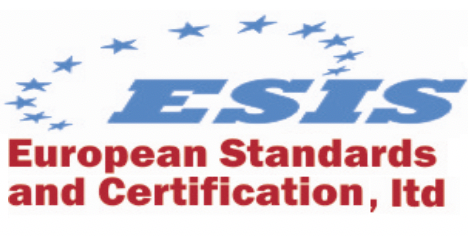 ООО «ЕСИС»119002, г. Москва, ул. Арбат д. 35, оф. 317Тел.: 8 (495) 120-35-85, 8 (800) 333-65-18E-mail:  anton@esis-info.ru Принят Наблюдательным советом,
решение бюро от 09.02.2021 г. № 102- БНС
Введен в действие с 10.02.2021 г.Наименование объектов контроляДокументы, устанавливающие требования к объектам контроляДокументы, устанавливающие требования к объектам контроляОборудование, работающее под избыточным давлением:ТР ТС 032/2013ФНП «Правила промышленной безопасности при использовании оборудования, работающего под избыточным давлением» (Приказ Ростехнадзора от 15.12.2020 № 536)ГОСТ 34347-2017ТР ТС 032/2013ФНП «Правила промышленной безопасности при использовании оборудования, работающего под избыточным давлением» (Приказ Ростехнадзора от 15.12.2020 № 536)ГОСТ 34347-2017Паровые котлы, в том числе котлы-бойлеры, а также автономные пароперегреватели и экономайзеры.ФНП «Правила осуществления эксплуатационного контроля металла и продления срока службы основных элементов котлов и трубопроводов тепловых электростанций» (Приказ Ростехнадзора от 15.12.2020 № 535)РД 10-249-98РД 153-34.1-003-01ФНП «Правила осуществления эксплуатационного контроля металла и продления срока службы основных элементов котлов и трубопроводов тепловых электростанций» (Приказ Ростехнадзора от 15.12.2020 № 535)РД 10-249-98РД 153-34.1-003-01Водогрейные и пароводогрейные котлыЭнерготехнологические котлы: паровые и водогрейные, в том числе содорегенерационные котлыКотлы-утилизаторыКотлы передвижных и транспортабельных установокКотлы паровые и жидкостные, работающие с высокотемпературными органическими и неорганическими теплоносителями (кроме воды и водяного пара), и транспортирующие их системы трубопроводовЭлектрокотлыТрубопроводы пара и горячей водыРД 10-249-98РД 153-34.1-003-01РД 10-249-98РД 153-34.1-003-01Сосуды, работающие под давлением пара, газов, жидкостейГОСТ Р 50599-93ГОСТ Р 54803-2011ГОСТ Р 50599-93ГОСТ Р 54803-2011Баллоны, предназначенные для сжатых, сжиженных и растворенных под давлением газовЦистерны и бочки для сжатых и сжиженных газовЦистерны и сосуды для сжатых, сжиженных газов, жидкостей и сыпучих тел, в которых избыточное давление создается периодически для их опорожненияБарокамерыГОСТ Р 50599-93ГОСТ Р 50599-93Системы газоснабжения (газораспределения):ФНП «Правила безопасности сетей газораспределения и газопотребления» (Приказ Ростехнадзора от 15.12.2020 № 531)ФНП «Правила безопасности для объектов, использующих сжиженные углеводородные газы» (Приказ Ростехнадзора от 15.12.2020 № 532)СП 42-101-2003СП 62.13330.2011 (СНиП 42-01-2002)ФНП «Правила безопасности сетей газораспределения и газопотребления» (Приказ Ростехнадзора от 15.12.2020 № 531)ФНП «Правила безопасности для объектов, использующих сжиженные углеводородные газы» (Приказ Ростехнадзора от 15.12.2020 № 532)СП 42-101-2003СП 62.13330.2011 (СНиП 42-01-2002)Наружные газопроводыНаружные газопроводы стальныеРуководство по безопасности «Инструкция по техническому диагностированию подземных стальных газопроводов» (приказ Ростехнадзора от 06.02.2017 № 47)СП 42-102-2004Руководство по безопасности «Инструкция по техническому диагностированию подземных стальных газопроводов» (приказ Ростехнадзора от 06.02.2017 № 47)СП 42-102-2004Наружные газопроводы из полиэтиленовых и композиционных материаловСП 42-101-2003СП 42-103-2003СП 42-101-2003СП 42-103-2003Внутренние газопроводы стальныеСП 42-101-2003СП 42-102-2004СП 42-101-2003СП 42-102-2004Детали и узлы, газовое оборудованиеТР ТС 010/2011ФНП «Правила безопасности автогазозаправочных станций газомоторного топлива» (приказ Ростехнадзора от 15.12.2020 № 530)СП 42-101-2003Руководство по безопасности «Методика технического диагностирования пунктов редуцирования газа» (приказ Ростехнадзора от 06.02.2017 № 48)ТР ТС 010/2011ФНП «Правила безопасности автогазозаправочных станций газомоторного топлива» (приказ Ростехнадзора от 15.12.2020 № 530)СП 42-101-2003Руководство по безопасности «Методика технического диагностирования пунктов редуцирования газа» (приказ Ростехнадзора от 06.02.2017 № 48)Подъемные сооружения:ТР ТС 010/2011 ТР ТС 010/2011 Грузоподъемные краныФНП «Правила безопасности опасных производственных объектов, на которых используются подъемные сооружения» (Приказ Ростехнадзора от 26.11.2020 № 461)ФНП «Правила безопасности опасных производственных объектов, на которых используются подъемные сооружения» (Приказ Ростехнадзора от 26.11.2020 № 461)Подъемники (вышки)ФНП «Правила безопасности опасных производственных объектов, на которых используются подъемные сооружения» (Приказ Ростехнадзора от 26.11.2020 № 461)ФНП «Правила безопасности опасных производственных объектов, на которых используются подъемные сооружения» (Приказ Ростехнадзора от 26.11.2020 № 461)Канатные дорогиФНП «Правила безопасности грузовых подвесных канатных дорог» (Приказ Ростехнадзора от 03.12.2020 № 487)ФНП «Правила безопасности пассажирских канатных дорог и фуникулеров» (Приказ Ростехнадзора от 13.11.2020 № 441)ФНП «Правила безопасности грузовых подвесных канатных дорог» (Приказ Ростехнадзора от 03.12.2020 № 487)ФНП «Правила безопасности пассажирских канатных дорог и фуникулеров» (Приказ Ростехнадзора от 13.11.2020 № 441)ФуникулерыФНП «Правила безопасности пассажирских канатных дорог и фуникулеров» (Приказ Ростехнадзора от 13.11.2020 № 441)ФНП «Правила безопасности пассажирских канатных дорог и фуникулеров» (Приказ Ростехнадзора от 13.11.2020 № 441)ЭскалаторыФНП «Правила безопасности эскалаторов в метрополитенах» (Приказ Ростехнадзора от 03.12.2020 № 488)ФНП «Правила безопасности эскалаторов в метрополитенах» (Приказ Ростехнадзора от 03.12.2020 № 488)ЛифтыТР ТС 011/2011ТР ТС 011/2011Краны-трубоукладчикиФНП «Правила безопасности опасных производственных объектов, на которых используются подъемные сооружения» (Приказ Ростехнадзора от 26.11.2020 № 461)ФНП «Правила безопасности опасных производственных объектов, на которых используются подъемные сооружения» (Приказ Ростехнадзора от 26.11.2020 № 461)Краны-манипуляторыФНП «Правила безопасности опасных производственных объектов, на которых используются подъемные сооружения» (Приказ Ростехнадзора от 26.11.2020 № 461)ФНП «Правила безопасности опасных производственных объектов, на которых используются подъемные сооружения» (Приказ Ростехнадзора от 26.11.2020 № 461)Платформы подъемные для инвалидовГОСТ Р 55555-2013 ГОСТ Р 55556-2013 ГОСТ Р 55555-2013 ГОСТ Р 55556-2013 Крановые путиФНП «Правила безопасности опасных производственных объектов, на которых используются подъемные сооружения» (Приказ Ростехнадзора от 26.11.2020 № 461)РД 10-138-97, с изменением № 1 [РДИ 10-349(138)-00]ФНП «Правила безопасности опасных производственных объектов, на которых используются подъемные сооружения» (Приказ Ростехнадзора от 26.11.2020 № 461)РД 10-138-97, с изменением № 1 [РДИ 10-349(138)-00]Объекты горнорудной промышленности:ТР ТС 010/2011ТР ТС 012/2011ФНП «Правила безопасности при ведении горных работ и переработке твердых полезных ископаемых» (Приказ Ростехнадзора от 08.12.2020 № 505)ТР ТС 010/2011ТР ТС 012/2011ФНП «Правила безопасности при ведении горных работ и переработке твердых полезных ископаемых» (Приказ Ростехнадзора от 08.12.2020 № 505)Здания и сооружения поверхностных комплексов рудников, обогатительных фабрик, фабрик окомкования и аглофабрикШахтные подъемные машиныФНП «Правила безопасности в угольных шахтах»(Приказ Ростехнадзора от 08.12.2020 № 507)РД 05-325-99ФНП «Правила безопасности в угольных шахтах»(Приказ Ростехнадзора от 08.12.2020 № 507)РД 05-325-99Горно-транспортное и горно-обогатительное оборудованиеРД 03-41-93РД 05-325-99РД 05-336-99РД 03-41-93РД 05-325-99РД 05-336-99Объекты угольной промышленности:ТР ТС 012/2011ФНП «Правила безопасности в угольных шахтах» (Приказ Ростехнадзора от 08.12.2020 № 507)ТР ТС 012/2011ФНП «Правила безопасности в угольных шахтах» (Приказ Ростехнадзора от 08.12.2020 № 507)Шахтные подъемные машиныРД 05-325-99РД 05-325-99Вентиляторы главного проветриванияТР ТС 010/2011РД 03-427-01ТР ТС 010/2011РД 03-427-01Горно-транспортное и углеобогатительное оборудованиеРД 05-323-99РД 05-324-99РД 05-325-99РД 05-323-99РД 05-324-99РД 05-325-99Оборудование нефтяной и газовой промышленности:ТР ТС 010/2011ТР ТС 012/2011ФНП «Правила безопасности в нефтяной и газовой промышленности» (Приказ Ростехнадзора от 15.12.2020 № 534)ТР ТС 010/2011ТР ТС 012/2011ФНП «Правила безопасности в нефтяной и газовой промышленности» (Приказ Ростехнадзора от 15.12.2020 № 534)Оборудование для бурения скважинОборудование для эксплуатации скважинОборудование для освоения и ремонта скважинРД 08-195-98РД 08-195-98Оборудование газонефтеперекачивающих станцийФНП «Правила безопасности для опасных производственных объектов магистральных трубопроводов» (Приказ Ростехнадзора от 11.12.2020 № 517)ФНП «Правила безопасности для опасных производственных объектов магистральных трубопроводов» (Приказ Ростехнадзора от 11.12.2020 № 517)ГазонефтепродуктопроводыФНП «Правила безопасности для опасных производственных объектов магистральных трубопроводов» (Приказ Ростехнадзора от 11.12.2020 № 517)СП 36.13330.2012 (СНиП 2.05.06-85)СП 125.13330.2012 (СНиП 2.05.13-90)РД-25.160.10-КТН-016-15СТО Газпром 2-2.4-083-2006ФНП «Правила безопасности для опасных производственных объектов магистральных трубопроводов» (Приказ Ростехнадзора от 11.12.2020 № 517)СП 36.13330.2012 (СНиП 2.05.06-85)СП 125.13330.2012 (СНиП 2.05.13-90)РД-25.160.10-КТН-016-15СТО Газпром 2-2.4-083-2006Резервуары для нефти и нефтепродуктовФНП «Правила промышленной безопасности складов нефти и нефтепродуктов» (Приказ Ростехнадзора от 15.12.2020 № 529)РД 03-420-01РД 08-95-95ГОСТ 34347-2017ГОСТ 31385-2016ФНП «Правила промышленной безопасности складов нефти и нефтепродуктов» (Приказ Ростехнадзора от 15.12.2020 № 529)РД 03-420-01РД 08-95-95ГОСТ 34347-2017ГОСТ 31385-2016Оборудование металлургической промышленности:ТР ТС 010/2011 ФНП «Правила безопасности процессов получения или применения металлов» (Приказ Ростехнадзора от 09.12.2020 № 512)ТР ТС 010/2011 ФНП «Правила безопасности процессов получения или применения металлов» (Приказ Ростехнадзора от 09.12.2020 № 512)Металлоконструкции технических устройств, зданий и сооруженийФНП «Правила безопасности процессов получения или применения металлов» (Приказ Ростехнадзора от 09.12.2020 № 512)ФНП «Правила безопасности процессов получения или применения металлов» (Приказ Ростехнадзора от 09.12.2020 № 512)Газопроводы технологических газовРД 11-288-99Руководство по безопасности «Рекомендации по устройству и безопасной эксплуатации технологических трубопроводов»РД 11-288-99Руководство по безопасности «Рекомендации по устройству и безопасной эксплуатации технологических трубопроводов»Цапфы чугуновозов, стальковшей, металлоразливочных ковшейФНП «Правила безопасности процессов получения или применения металлов» (Приказ Ростехнадзора от 09.12.2020 № 512)ФНП «Правила безопасности процессов получения или применения металлов» (Приказ Ростехнадзора от 09.12.2020 № 512)Оборудование взрывопожароопасных и химически опасных производств:ТР ТС 010/2011ТР ТС 012/2011ТР ТС 032/2013 ФНП «Общие правила взрывобезопасности для взрыво-пожароопасных химических, нефтехимических и нефтеперера-батывающих производств» (Приказ Ростехнадзора от 15.12.2020 № 533)ФНП «Правила безопасности химически опасных производственных объектов» (Приказ Ростехнадзора от 07.12.2020 № 500) ФНП «Правила промышленной безопасности при использовании оборудования, работающего под избыточным давлением» (Приказ Ростехнадзора от 15.12.2020 № 536)ТР ТС 010/2011ТР ТС 012/2011ТР ТС 032/2013 ФНП «Общие правила взрывобезопасности для взрыво-пожароопасных химических, нефтехимических и нефтеперера-батывающих производств» (Приказ Ростехнадзора от 15.12.2020 № 533)ФНП «Правила безопасности химически опасных производственных объектов» (Приказ Ростехнадзора от 07.12.2020 № 500) ФНП «Правила промышленной безопасности при использовании оборудования, работающего под избыточным давлением» (Приказ Ростехнадзора от 15.12.2020 № 536)Оборудование химических, нефтехимических и нефтеперерабатывающих производств, работающее под давлением до 16 МПаГОСТ 34347-2017ГОСТ Р 54803-2011ГОСТ 34347-2017ГОСТ Р 54803-2011Оборудование химических, нефтехимических и нефтеперерабатывающих производств, работающее под давлением свыше 16 МПаГОСТ 34347-2017ГОСТ Р 54803-2011ГОСТ 34347-2017ГОСТ Р 54803-2011Оборудование химических, нефтехимических и нефтеперерабатывающих производств, работающее под вакуумомРезервуары для хранения взрывопожароопасных и токсичных веществРезервуары для хранения взрывопожароопасных и токсичных веществРД 03-380-00ГОСТ 31385-2016Изотермические хранилищаИзотермические хранилищаКриогенное оборудованиеКриогенное оборудованиеОборудование аммиачных холодильных установокОборудование аммиачных холодильных установокРД 09-241-98, с Изменением № 1 [РДИ 09-500(241)-02]РД 09-244-98, с Изменением № 1 [РДИ 09-513(244)-02]Печи, котлы ВОТ, энерготехнологические котлы и котлы утилизаторыПечи, котлы ВОТ, энерготехнологические котлы и котлы утилизаторыТР ТС 032/2013ФНП «Правила промышленной безопасности при использовании оборудования, работающего под избыточным давлением» (Приказ Ростехнадзора от 15.12.2020 № 536)Компрессорное и насосное оборудованиеКомпрессорное и насосное оборудованиеЦентрифуги, сепараторыЦентрифуги, сепараторыФНП «Общие правила взрывобезопасности для взрыво-пожароопасных химических, нефтехимических и нефтеперера-батывающих производств» (Приказ Ростехнадзора от 15.12.2020 № 533)Цистерны, контейнеры (бочки), баллоны для взрывопожароопасных и токсичных веществЦистерны, контейнеры (бочки), баллоны для взрывопожароопасных и токсичных веществФНП «Правила промышленной безопасности при использовании оборудования, работающего под избыточным давлением» (Приказ Ростехнадзора от 15.12.2020 № 536)Технологические трубопроводы, трубопроводы пара и горячей водыТехнологические трубопроводы, трубопроводы пара и горячей водыФНП «Правила промышленной безопасности при использовании оборудования, работающего под избыточным давлением» (Приказ Ростехнадзора от 15.12.2020 № 536)Руководство по безопасности «Рекомендации по устройству и безопасной эксплуатации технологических трубопроводов» (Приказ Ростехнадзора от 27.12.2012 № 784)Объекты железнодорожного транспорта:Объекты железнодорожного транспорта:Транспортные средства (цистерны, контейнеры), тара, упаковка, предназначенные для транспортирования опасных веществ (кроме перевозки сжиженных токсичных газов)Транспортные средства (цистерны, контейнеры), тара, упаковка, предназначенные для транспортирования опасных веществ (кроме перевозки сжиженных токсичных газов)РД 03-184-98Подъездные пути необщего пользованияПодъездные пути необщего пользования Оборудование для хранения и переработки растительного сырья: Оборудование для хранения и переработки растительного сырья:ТР ТС 010/2011ТР ТС 012/2011ФНП «Правила безопасности взрывопожароопасных производственных объектов хранения и переработки растительного сырья» (Приказ Ростехнадзора от 03.09.2020 № 331)Воздуходувные машины (турбокомпрессоры воздушные, турбовоздуходувки)Воздуходувные машины (турбокомпрессоры воздушные, турбовоздуходувки)ФНП «Правила безопасности взрывопожароопасных производственных объектов хранения и переработки растительного сырья» (Приказ Ростехнадзора от 03.09.2020 № 331)Вентиляторы (центробежные, радиальные, ВВД)Вентиляторы (центробежные, радиальные, ВВД)ФНП «Правила безопасности взрывопожароопасных производственных объектов хранения и переработки растительного сырья» (Приказ Ростехнадзора от 03.09.2020 № 331)Дробилки молотковые, вальцовые станки, энтолейторыДробилки молотковые, вальцовые станки, энтолейторыФНП «Правила безопасности взрывопожароопасных производственных объектов хранения и переработки растительного сырья» (Приказ Ростехнадзора от 03.09.2020 № 331) Здания и сооружения (строительные объекты): Здания и сооружения (строительные объекты):«Технический регламент о безопасности зданий и сооружений» от 30.12.2009 № 384-ФЗСП 43.13330.2012 (СНиП 2.09.03-85)СП 70.13330.2012 (СНиП 3.03.01-87)СП 79.13330.2012 (СНиП 3.06.07-86)СП 35.13330.2011 (СНиП 2.05.03-84)СП 46.13330.2012 (СНиП 3.06.04-91)РД-22-01-97Металлические конструкции (в том числе: Стальные конструкции мостов)Металлические конструкции (в том числе: Стальные конструкции мостов)ГОСТ 23118-2012СП 70.13330.2012 (СНиП 3.03.01-87)СП 16.13330.2017 (СНиП II-23-81)СТО-ГК «Трансстрой»-012-2007СТО-ГК «Трансстрой»-005-2007Бетонные и железобетонные конструкцииБетонные и железобетонные конструкцииСП 63.13330.2018 (СНиП 52-01-2003)СП 27.13330.2017 (СНиП 2.03.04-84)Каменные и армокаменные конструкцииКаменные и армокаменные конструкцииСП 15.13330.2012 (СНиП II-22-81) 12. Оборудование электроэнергетики12. Оборудование электроэнергетикиТР ТС 010/2011ТР ТС 012/2011ПУЭРД 34.45-51-300-97СТО 34.01-23.1-001-2017РД 34.45.309-92РД 34.46.303-98РД 153-34.0-46.302-00СО 34.46.605-2005РД 153-34.0-45.512-97ГОСТ 6581-75ГОСТ 12.2.007.2-75ГОСТ 10169-77ГОСТ 11828-86ГОСТ 12.1.002-84ГОСТ 12.1.045-84ГОСТ 7746-2015ГОСТ Р 50648-94ГОСТ Р 50030.2-2010ГОСТ Р 50345-2010ГОСТ Р 50571.12-96ГОСТ Р 50571.7.706-2016ГОСТ Р 50571.16-2019ГОСТ Р 50571.17-2000ГОСТ Р 51317.4.3-99ГОСТ Р 51317.4.6-99ГОСТ Р 51318.11-2006ГОСТ Р 51318.20-2012ГОСТ Р 51326.1-99СО 153-34.21.122-2003СО 153-34.20.501-2003Правила переключений в электроустановкахСП 31-110-2003СанПиН 2.2.4.3359-16СП 76.13330.2016Наименование вида (метода) НКДокументы, устанавливающие требования к виду (методу) НКРадиационный:Радиографический (РК):ГОСТ 3242-79ГОСТ 20426-82ГОСТ ISO 17636-1-2017ГОСТ ISO 17636-2-2017СДОС-01-2008Руководство по безопасности «Методические рекомендации о порядке проведения компьютерной радиографии сварных соединений технических устройств, строительных конструкций зданий и сооружений, применяемых и эксплуатируемых на опасных производственных объектах»1.1.1. РентгенографическийГОСТ 7512-82ГОСТ 23055-78ГаммаграфическийНП 053-16 ФНП в области использования атомной энергии «Правила безопасности при транспортировании радиоактивных материалов»ГОСТ 7512-82ГОСТ 23055-78Радиоскопический (РС)ГОСТ 27947-88Ультразвуковой (УК):ISO 2400:2012ISO 11666:2018ISO 23279:2017ГОСТ 12503-75ГОСТ 17624-2012ГОСТ 22727-88ГОСТ 24332-88ГОСТ Р 55724-2013Ультразвуковая дефектоскопияГОСТ Р ИСО 10124-99ГОСТ Р ИСО 10332-99ГОСТ Р ИСО 17640-2016ГОСТ 17410-78ГОСТ 18576-96ГОСТ 20415-82ГОСТ 21120-75ГОСТ 21397-81ГОСТ 23858-2019ГОСТ 24507-80ГОСТ 28831-90СДОС-11-2015Ультразвуковая толщинометрияГОСТ Р ИСО 16809-2015ГОСТ Р ИСО 16831-2016Акустико-эмиссионный (АЭ)ГОСТ Р 52727-2007СДОС-08-2012Магнитный (МК):МагнитопорошковыйРД-13-05-2006ГОСТ Р ИСО 3059-2015ГОСТ Р ИСО 9934-1-2011ГОСТ Р ИСО 9934-2-2011ГОСТ ISO 17638-2018ОСТ Р 53700-2009ГОСТ Р 56512-2015МагнитографическийГОСТ 25225-82ФеррозондовыйГОСТ Р 55680-2013Эффект ХоллаРД 03-348-00Магнитной памяти металлаГОСТ Р ИСО 24497-1-2009ГОСТ Р ИСО 24497-2-2009ГОСТ Р ИСО 24497-3-2009ГОСТ Р 56663-2015Вихретоковый (ВК)ГОСТ Р ИСО 15549-2009РД-13-03-2006Проникающими веществами:ГОСТ Р ИСО 3059-2015Капиллярный (ПВК)РД-13-06-2006ГОСТ Р ИСО 3452-1-2011ГОСТ Р ИСО 3452-2-2009ГОСТ Р ИСО 3452-3-2009ГОСТ Р ИСО 3452-4-2011ГОСТ 18442-80Течеискание (ПВТ)ГОСТ Р 51780-2001ГОСТ 26182-84ГОСТ 26790-85ГОСТ 28517-90СДОС-07-2012Вибродиагностический (ВД)ГОСТ Р ИСО 7919-1-99ГОСТ Р ИСО 7919-4-99ГОСТ Р ИСО 10816-3-99ГОСТ Р ИСО 10816-4-99ГОСТ ISO 2954-2014ГОСТ 30576-98Электрический (ЭК)ГОСТ 25315-82СП 42-102-2004Тепловой (ТК)РД-13-04-2006ГОСТ 26629-85ГОСТ Р 53698-2009ГОСТ Р 56511-2015ГОСТ Р 54852-2011 Оптический (ОК)ГОСТ Р 53696-2009ГОСТ Р 58399-2019 Визуальный и измерительный (ВИК)ГОСТ 8.051-81ГОСТ 8.549-86ГОСТ Р 8.563-2009ГОСТ Р ЕН 13018-2014ГОСТ Р ИСО 17637-2014 Контроль напряженно-деформированного состояния (НДС):12.1. Радиационный (РК-НДС)МР 103-8312.2. Ультразвуковой (УК-НДС)ГОСТ Р 52731-2007ГОСТ Р 52889-2007ГОСТ Р 52890-2007ГОСТ Р 53204-2008ГОСТ Р 56664-201512.3. Магнитный (МК-НДС)ГОСТ Р ИСО 24497-1-2009ГОСТ Р ИСО 24497-2-2009ГОСТ Р ИСО 24497-3-2009ГОСТ Р 56663-201512.4. Вихретоковый (ВК-НДС)12.5. Оптический (ОК-НДС)ГОСТ Р 52891-200712.6. Визуальный и измерительный (ВИК-НДС)12.7. Тензометрический (ТМ-НДС)ГОСТ Р 52728-200713. Ультрафиолетовый (УФ НК)СТО 56947007-29.240.003-2008МР 1.3.3.99.041-2009«Методика УФ диагностирования изоляторов КС на базе ВИКС»«Методические указания по раннему выявлению дефектов опорной и подвесной изоляции, токоведущих частей электрооборудования с использованием средств ультрафиолетового контроля»Наименование вида деятельности1. Изготовление2. Строительство3. Монтаж4. Ремонт5. Реконструкция6. Эксплуатация7. Техническое диагностирование, обследование, экспертиза8. Техническое освидетельствование